Halve Marathon – Winterroute - 16 km (afbouw)http://www.afstandmeten.nl/index.php?id=1668603Vertrek op 300 meter punt bij GVACLinksaf en richting Coppelmans lopen. Bij Coppelmans links af slaan en aan de linkerzijde van de weg lopen.Einde fietspad rechts de weg oversteken en vervolgens linksaf.Voorbij de kinderboerderij en bij rotonde de Heerbaan oversteken.Rechtsaf over het fietspad en doorlopen tot rotonde op de Dom.Rotonde op de Dom oversteken en doorlopen tot verhoogde rotonde.Voor de rotonde linksaf de Traverse op.2e weg linksaf de Smelen op.Bij de kruising met de Heikantsebaan linksaf de Heikantsebaan op.Langs de voetbalvelden van RKVVO tot in Oerle bij de splitsing Oude Kerkstraat.Bij deze splitsing rechtsaf richting Wintelre.De oude Kerkstraat gaat over in de Biemeren. In Wintelre linksaf de Groenstraat inOp de splitsing linksaf de Kerkheide in.Op de splitsing rechts aanhouden en door de Wintelresedijk en deze blijven volgen.Bij de Zand-Oerleseweg rechtsaf en door Zand-Oerle langs het kanon.Linksaf door de Zittard en deze weg blijven volgen.Na de blokhut weg links en via de zandpaden van de Grote Kerkepad terug naar de baan.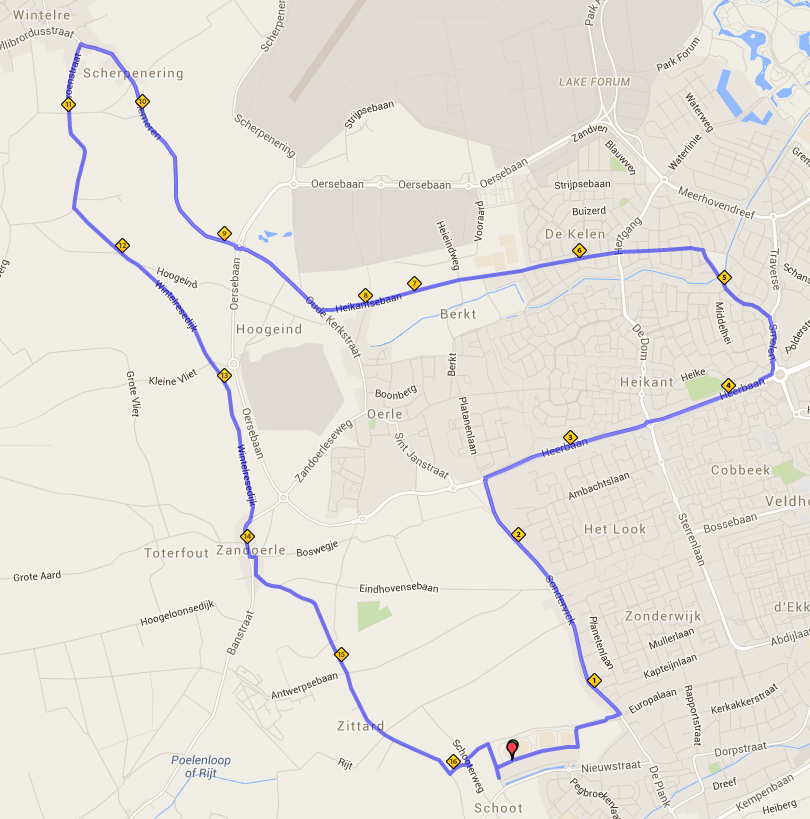 